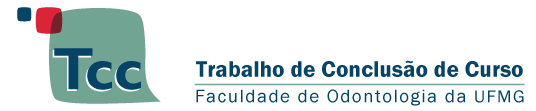 TERMO DE AUTORIZAÇÃO PARA PUBLICAÇÃO ELETRÔNICA DE TRABALHO DE CONCLUSÃO DE CURSO PELA FOUFMGAutor (a) do trabalho (nome do (a) estudante): CPF:  E-mail: Data da apresentação oral do TCC:      Título do TCC:Nome do (a) professor (a) orientador (a) do TCC: Na qualidade de titular dos direitos autorais do trabalho acima citado, em consonância com a Lei nº 9610/98, (   ) autorizo (  ) não autorizo a Faculdade de Odontologia da UFMG a disponibilizar gratuitamente em sua Biblioteca Digital, sem ressarcimento dos direitos autorais, o trabalho de minha autoria, em formato PDF, para leitura, impressão e/ou download. Autorizo a utilização da obra para fins acadêmico-científicos e, em sendo utilizada, que seja feita sua correta citação e referenciamento. Se optar por não autorizar a disponibilização do TCC, justificar abaixo:Assinatura do (a) estudanteAssinatura do (a) orientador (a)Belo Horizonte, ___/___/20__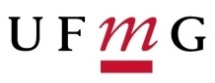 